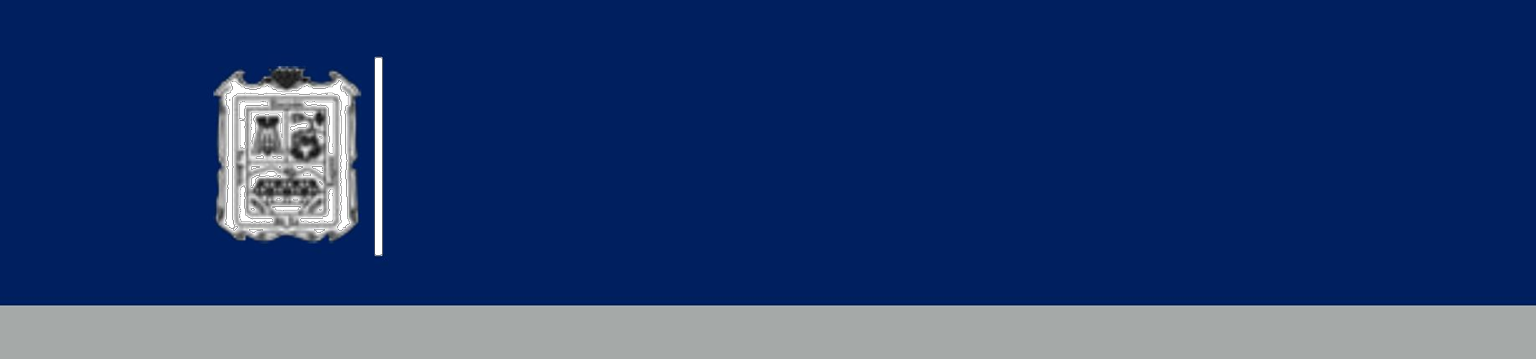 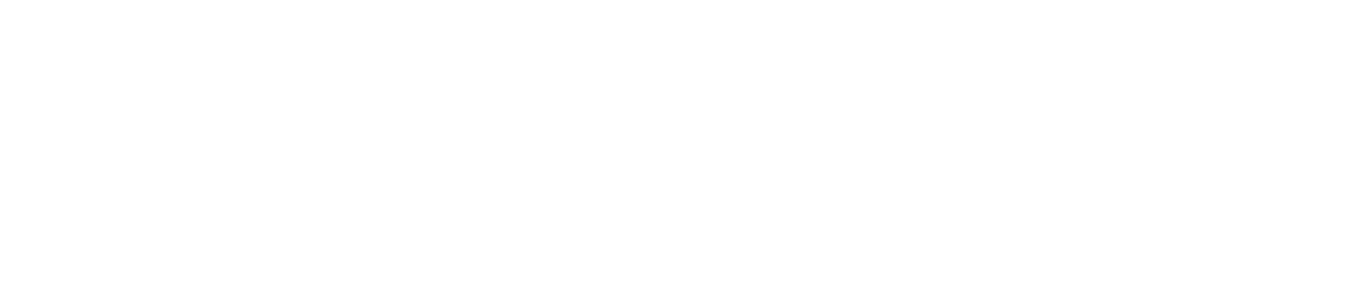 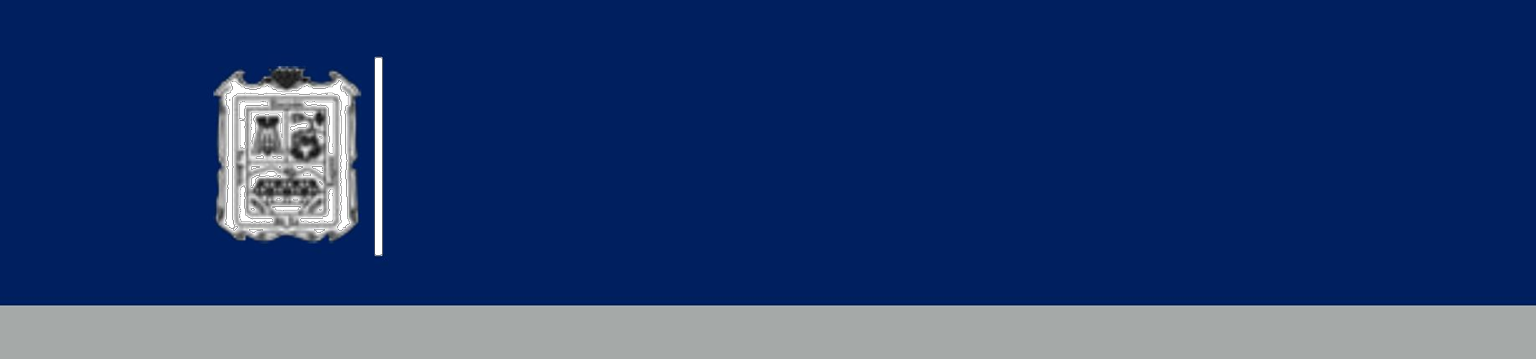 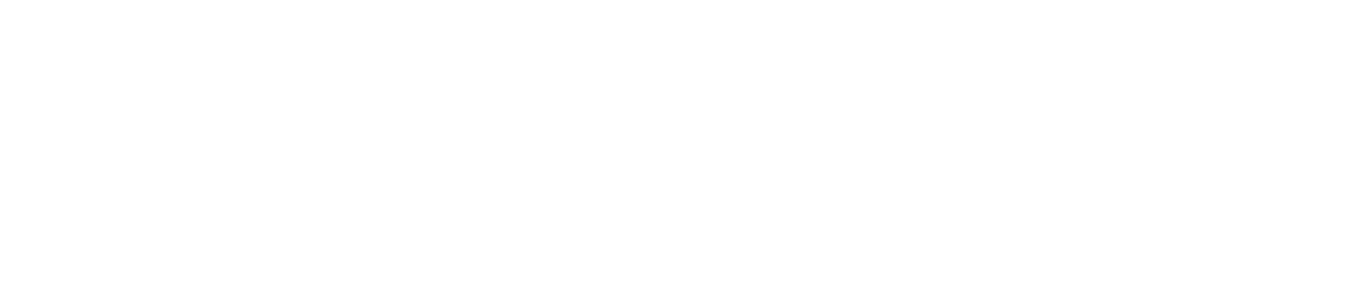 Introducción.El Manual de Organización es un documento oficial cuyo propósito es describir la estructura de las funciones y departamentos de una organización, así como las tareas específicas y la autoridad asignada a cada miembro del organismo.El presente documento tiene como objetivo determinar, describir y precisar las funciones encomendadas a la Dirección General de Vialidad y Movilidad Urbana, así como a las diversas Direcciones de Área que la componen, para coadyuvar a la ejecución correcta de las facultades, y propiciar la uniformidad del trabajo.La Dirección General de Vialidad y Movilidad Urbana, mediante el manual de organización, podrá determinar de forma explícita y tácita las funciones imperativas para desarrollar, transformar y modernizar la administración pública Municipal, mediante la planeación integral, el diseño de mecanismos de evaluación, el desarrollo de modelos administrativos basados en procesos y el desarrollo de tecnología e investigación de prácticas de éxito, con el propósito de contar con una administración pública, eficaz, eficiente, efectiva y de calidad, y así mejorar el servicio que se brinda a los Torreonenses.El institucionalizar y garantizar la continuidad y coherencia de los procedimientos de la Dirección, a través del tiempo, podrá dar funcionalidad a la Dirección en el paso de las Administraciones, y establecerá una fuente permanente de información sobre las funciones a ejecutarMarco JurídicoLa Constitución Política del Estado de Coahuila de ZaragozaCódigo Municipal para el Estado de Coahuila de ZaragozaReglamento Orgánico de la Administración Pública Municipal de Torreón, Coahuila de ZaragozaLey de Transporte y Movilidad Sustentable para el Estado de Coahuila de Zaragoza.Reglamento de Transporte Público Municipal de Torreón Coahuila.Reglamento de Movilidad Urbana del Municipio de Torreón Coahuila.Misión - Visión de la Dirección General de Vialidad y Movilidad Urbana MisiónLa Dirección General se apoyara en la articulación de las formas de Tránsito y Vialidad, Movilidad No Motorizada y del Transporte Público, con la finalidad de incrementar la accesibilidad a todos los grupos sociales y fortalecer la capacidad institucional para la gestión del sistema de movilidad urbana.VisiónSer una Dirección que promueva la modernización de los flujos vehiculares con sus sistemas de circulación y señalamientos en sus tres vertientes: Transporte, Vialidad y Movilidad No Motorizada.Estructura OrgánicaOrganigrama de la Dirección General de Vialidad y Movilidad Urbana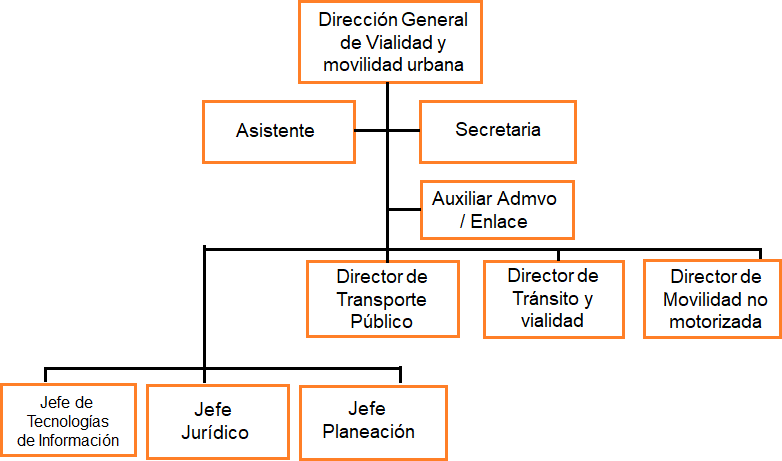 Objetivo del PuestoEsta dirección tendrá  a su cargo la labor de detectar las necesidades, las condiciones y funcionalidad de los medios y vías o Rutas de Transporte, así como de los flujos vehiculares. Trabajando en coordinación  las tres direcciones Para el funcionamiento adecuado del Servicio público en beneficio de la población. Descripción del PuestoEspecificación del PuestoDescripción del Asistente del Director Organigrama del puesto                       Objetivo del PuestoEjecutar los procesos administrativos del área, aplicando las normas y procedimientos definidos, elaborando documentación necesaria, revisando y realizando cálculos, a fin de dar cumplimiento a cada uno de esos procesos, lograr resultados oportunos y garantizar la prestación efectiva del servicio.Descripción del PuestoEspecificación del PuestoDescripción del Auxiliar Administrativo y Enlace de transparenciaOrganigrama del PuestoObjetivo del PuestoMantener el control del personal administrativo y operativo adscrito a la Dirección General de Vialidad y Movilidad Urbana. El enlace se encargará de dar seguimiento a las solicitudes de acceso a la información pública, así como de la actualización de los diferentes medios de difusión en temas de transparencia.Descripción del PuestoEspecificación del PuestoDescripción de la Secretaria de la Dirección General Organigrama del puestoObjetivo del PuestoEjecutar actividades pertinentes al área secretarial y asistir a su supervisor inmediato, aplicando técnicas secretariales, a fin de lograr un eficaz y eficiente desempeño acorde con los objetivos de la unidad.Descripción del puestoEspecificación del puestoDescripción del Jefe de Jurídico Organigrama del puestoObjetivo del PuestoRepresentar al Director y a los titulares de los otros departamentos de la Dirección General de Vialidad y Movilidad Urbana ante instancias legales donde existan controversias administrativas o jurisdiccionales en las cuales sea parte, con facultades generales para presentar denuncias o querellas y en todos los asuntos que impliquen la interpretación o aplicación de leyes y reglamentos.Descripción del PuestoEspecificación del PuestoDescripción de Jefe de Tecnologías de la Información Organigrama del puestoObjetivo del PuestoAuxiliar  a los diferentes departamentos  de la bajo los esquemas de gobernanza, planeación estratégica,  y desarrollo de programas de capacitación.  Lo anterior por medio de herramientas  TI,  tales como el uso de tecnologías de la información y la comunicaciónDescripción del PuestoEspecificación del PuestoDescripción del Jefe de PlaneaciónOrganigrama del puesto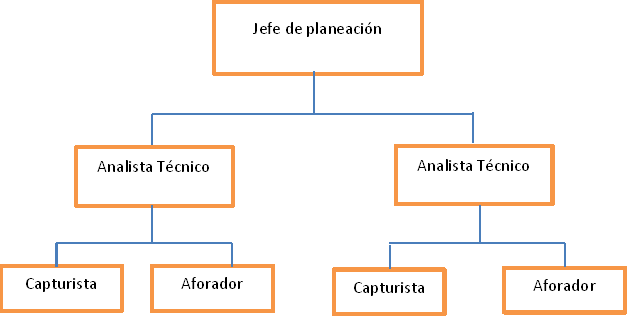 Objetivo del PuestoObtener un sistema de transporte accesible, seguro y eficiente mediante la elaboración de los estudios que involucran los diferentes medios de transporte para atender las demandas de movilidad urbana.Descripción del PuestoEspecificación del PuestoDescripción del Analista Técnico Organigrama del puestoObjetivo del PuestoApoyar en la planeación y elaboración de proyectos encaminados a la mejora continua del transporte. Descripción del puestoEspecificación del puestoDescripción del Aforador Organigrama del puestoObjetivo del PuestoRealizar de forma ordenada la metodología para recolectar la información necesaria para la elaboración de los estudios realizados en el departamento.Descripción del puestoEspecificación del puestoDescripción del CapturistaOrganigrama del puestoObjetivo del PuestoReflejar con total veracidad los resultados obtenidos en las encuestas, aforos o demás procesos que se realizan en el departamento.Descripción del PuestoEspecificación del PuestoOrganigrama General de Transporte Público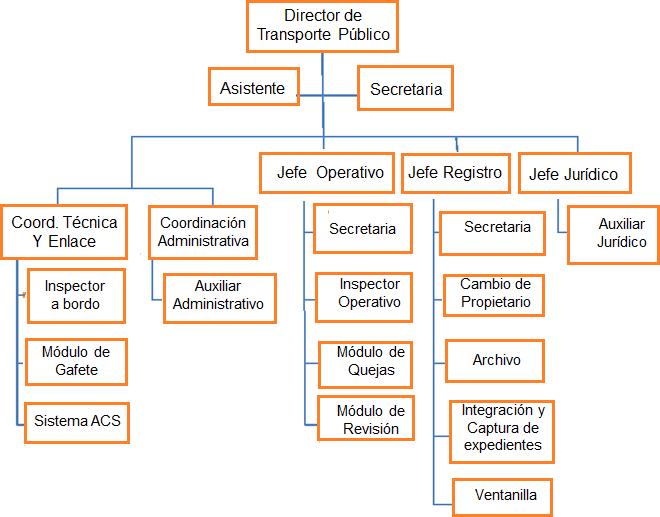 Descripción del Director de Transporte Público.Organigrama del puesto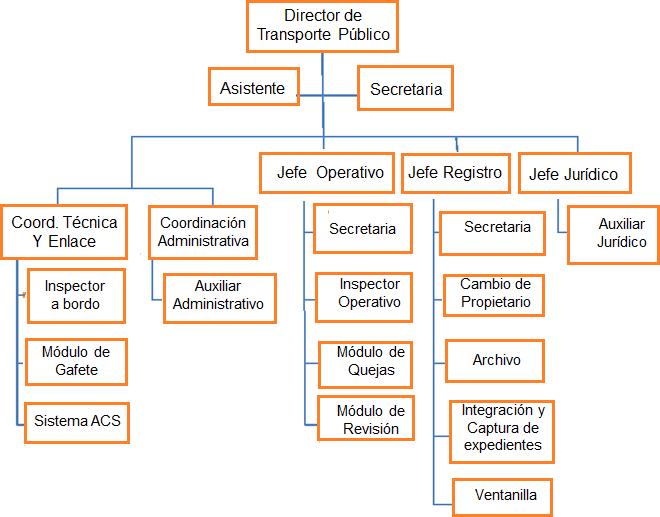 Objetivo del PuestoDesarrollar, transformar y modernizar el servicio de Transporte Público en Municipio de Torreón fomentando el uso de modernos vehículos y sistemas de transporte, que sean amigables con el medio ambiente y entorno, velando porque el Servicio Público de Transporte se preste de manera adecuada y segura   en lo general, en especial a los de la tercera edad, mujeres embarazadas, discapacitados y niñosDescripción del puestoEspecificación del PuestoDescripción del Asistente del Director de TransporteOrganigrama del puestoObjetivo del PuestoEjecutar los procesos administrativos del área, aplicando las normas y procedimientos definidos, elaborando documentación necesaria, revisando y realizando cálculos, a fin de dar cumplimiento a cada uno de esos procesos, lograr resultados oportunos y garantizar la prestación efectiva del servicio.Descripción del PuestoEspecificación del PuestoDescripción de Secretaria de la Dirección de TransporteOrganigrama del puestoObjetivo del PuestoEjecutar actividades pertinentes al área secretarial y asistir a su jefe  inmediato, aplicando técnicas secretariales, a fin de lograr un eficaz y eficiente desempeño acorde con los objetivos de la unidad.Descripción del PuestoEspecificación del PuestoDescripción del Coordinador Administrativo.Organigrama del puesto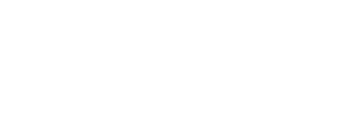 Objetivo del PuestoMantener el control del personal administrativo y operativo adscrito a la dirección de Transporte Público.Descripción del Puesto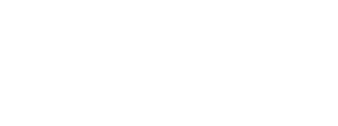 Especificación del Puesto:Descripción del Auxiliar AdministrativoOrganigrama del puestoObjetivo del PuestoBrindar apoyo y asistencia administrativa para el correcto funcionamiento  de la dirección y sus áreas.Descripción del PuestoEspecificación del PuestoDescripción del Jefe Operativo de la Dirección de Transporte Organigrama del puesto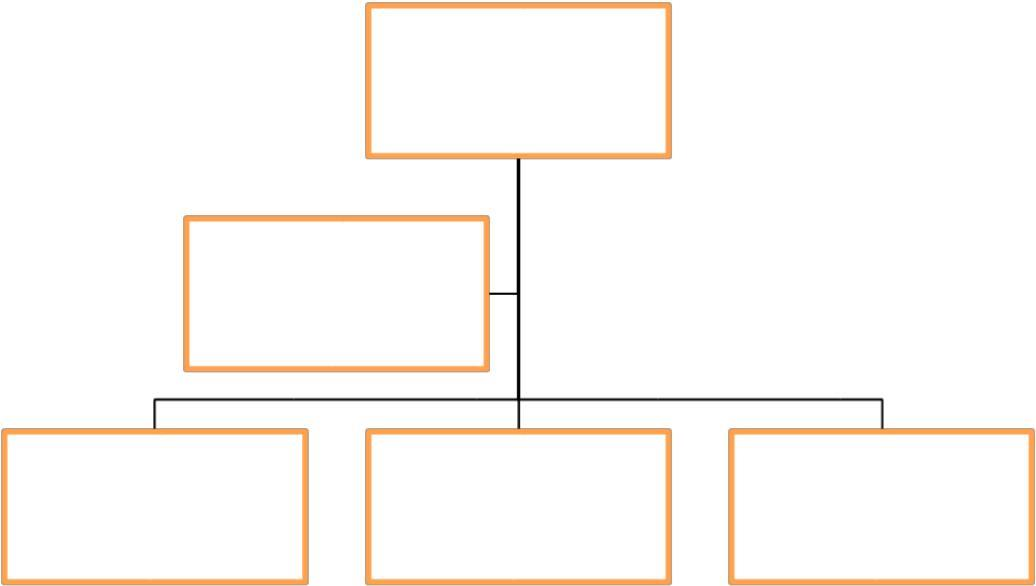 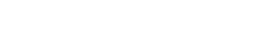 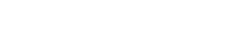 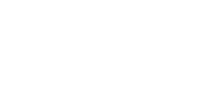 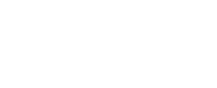 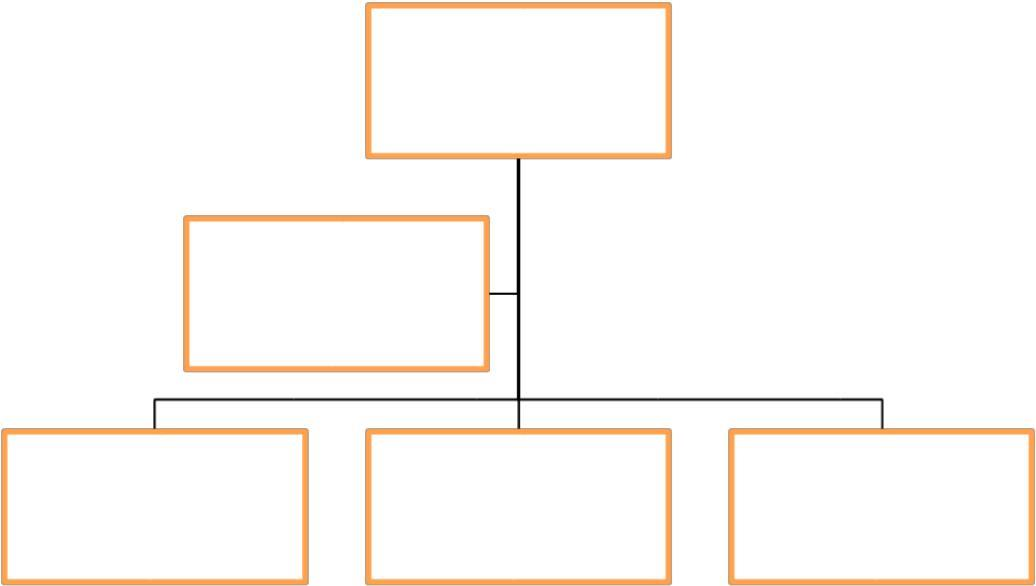 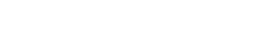 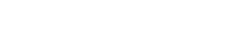 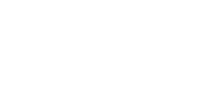 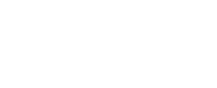 Objetivo del PuestoTrabajar de manera conjunta con el Director y con el área operativa a fin de ejecutar las acciones establecidas en los Programas y Proyectos del Transporte, así como planear y  ejecutar las acciones para que los concesionarios, choferes y usuarios observen y respeten la Ley y el reglamentoDescripción del PuestoEspecificación del PuestoDescripción del Inspector OperativoOrganigrama del puestoObjetivo del PuestoEl inspector operativo vigilara que se respete  el reglamento de transporte público, aplicar infracciones y sanciones que correspondan.  Descripción del puestoEspecificación del PuestoDescripción del Módulo de Revisión Organigrama del puestoObjetivo del PuestoInspeccionar que las unidades a revisión estén en buenas condiciones físico-mecánicas, cumpliendo con el modelo y la seguridad que establece el reglamento de Transporte Público   para brindar el servicio de transporte a los torreonenses.Descripción del PuestoEspecificación del PuestoDescripción del Módulo de QuejasOrganigrama del puestoObjetivo del PuestoResolver las inconformidades de los usuarios respecto al servicio brindado por los concesionarios y los choferes de las unidades de transporte, con la finalidad de mejorar el  servicioDescripción del PuestoEspecificación del PuestoDescripción del Coordinador Técnico y enlace Institucional.Organigrama del puesto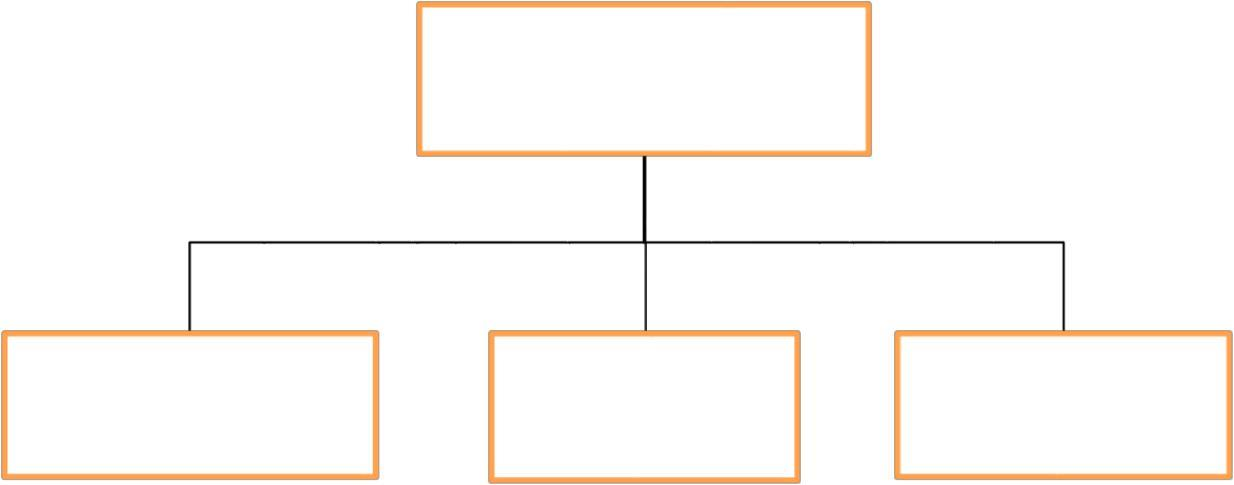 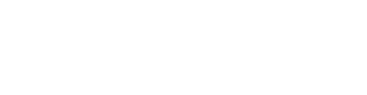 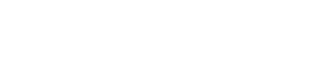 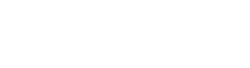 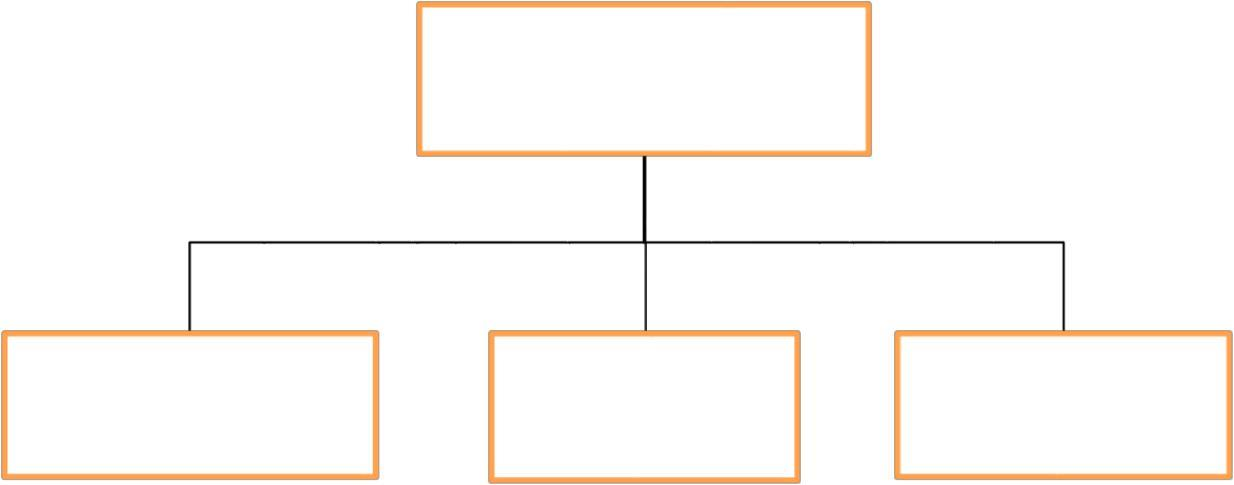 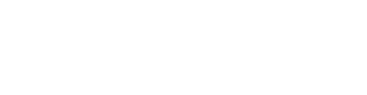 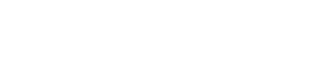 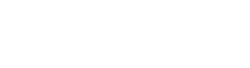 Objetivo del PuestoCoordinar a los inspectores a bordo, al personal de módulo de gafete y sistema ACS,  con el objetivo de evaluar la calidad del servicio que presta el transporte urbano y unidades de alquiler (TAXI) tales como: estado físico de la unidad, el trato del chofer y la opinión del usuario; además de representar a la Dirección ante otras Instituciones Municipales a fin de coadyuvar tareas y peticiones de  los torreonenses relacionado al Servicio Público de Transporte.      Descripción del Puesto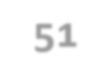 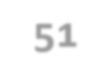 Especificación del PuestoDescripción del Inspector a BordoOrganigrama del puestoObjetivo del PuestoVigilar y evaluar el trato de los choferes y  el servicio que brindan los concesionarios en las unidades de transporte público. Descripción del puestoEspecificación del PuestoDescripción del Módulo de GafetesOrganigrama del puestoObjetivo del PuestoMantener un control y una  base de datos de los choferes de transporte urbano y de alquiler “Taxi” a fin de garantizar a los torreonenses un servicio confiable mediante la identificación de los choferes.  Descripción del PuestoEspecificación del PuestoDescripción del Sistema ACSOrganigrama del puestoObjetivo del PuestoMonitoreo satelital de las unidades de transporte público para constatar que el servicio se preste conforme a lo establecido en el reglamento y las actas de cabildo en cuanto a hora de inicio y termino de jornada, así como el tiempo de recorrido y los  itinerarios establecidos. Descripción del puestoEspecificación del PuestoDescripción del Jefe de Registro Público del Transporte Organigrama del puesto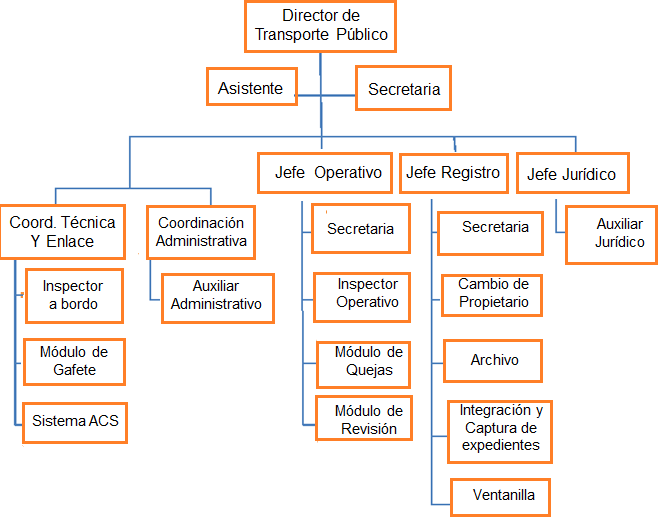 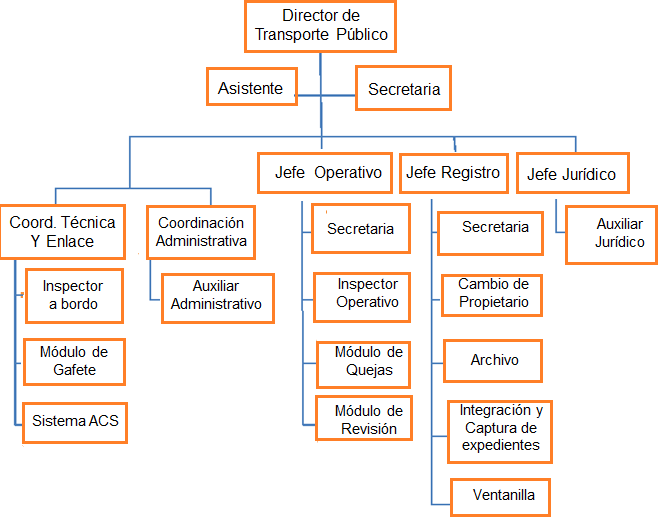 Objetivo del PuestoLlevar el archivo adecuado de los documentos y mantener el control de expedientes y libros de registro de concesionario, así mismo desarrollar los sistemas administrativos y de cómputo más adecuados para la eficiencia, seguridad, publicidad y legalidad de los trámites y registros.Descripción del PuestoEspecificación del PuestoDescripción de Integración y Captura de ExpedientesOrganigrama del puestoObjetivo del PuestoMantener un orden y control  en los expedientes y  en la base de datos de los concesionarios como lo dicta el reglamento de transporte y la Ley de Acceso a la Información Pública para el Estado de Coahuila de Zaragoza.Descripción del PuestoEspecificación del PuestoDescripción de Cambio de PropietarioOrganigrama del puestoObjetivo del PuestoIntegrar y dar fe que los documentos presentados para el procedimiento de cambio de propietario o cesión de derecho son legales. Descripción del PuestoEspecificación del PuestoDescripción de ArchivoOrganigrama del puestoObjetivo del PuestoMantener bajo su custodia los libros, documentos y el Archivo General del Registro Público. Descripción del puestoEspecificación del PuestoDescripción de VentanillaOrganigrama del puestoObjetivo del PuestoAtender de manera respetuosa a usuarios del servicio, en los procedimientos relacionados con los trámites y servicios, así como,  revisar y capturar en la base de datos de la Dirección de Transporte el expediente de la concesión que ha terminado la validación para plaqueo. Descripción del puestoEspecificación del puestoDescripción del Jefe JurídicoOrganigrama del puestoObjetivo del PuestoRepresentar al Director y a los titulares de los otros departamentos del Transporte ante instancias legales donde existan controversias administrativas o jurisdiccionales en las cuales sea parte, con facultades generales para presentar denuncias o querellas y en todos los asuntos que impliquen la interpretación o aplicación de leyes y reglamentosDescripción del PuestoEspecificación del PuestoDescripción del Auxiliar JurídicoOrganigrama del puestoObjetivo del PuestoPrestar asistencia jurídica interna y externa en los procedimientos de amparos y liberaciones  de unidades de transporte público y unidades de alquiler. Descripción del puestoEspecificación del puestoDescripción del Director de Movilidad No MotorizadaOrganigrama del puesto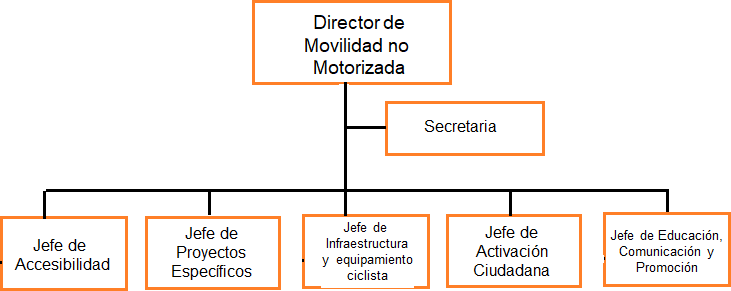                           Objetivo del Puesto                           Utilizar un conjunto de políticas para dar solución a la problemática de la Movilidad Urbana:Tecnológicas, como promover el uso de vehículos limpios; Relacionadas con el transporte y el desarrollo urbano, como fomentar un desarrollo urbano compacto; Y políticas para restringir el uso del automóvil, a través de promover el transporte público y no motorizado. Descripción del puesto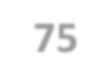 Especificación del PuestoDescripción del Jefe de Educación, comunicación y promoción.Organigrama del puestoObjetivo del puestoEs la persona que se va a encargar de planear todas las estrategias de difusión e información de los proyectos a todos los niveles, para la creación de la capacitación a nivel transversal en el R. Ayuntamiento como en empresas, universidades, agrupaciones, etcEspecificación del puestoDescripción del puestoOrganigrama de e la Dirección de Tránsito y vialidad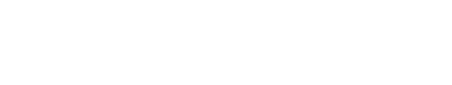 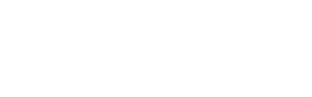 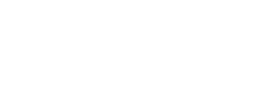 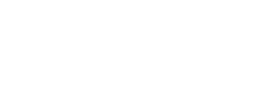 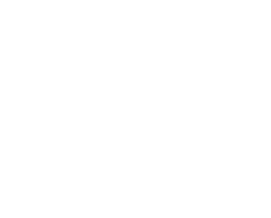 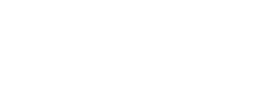 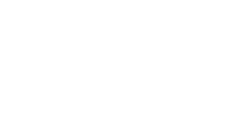 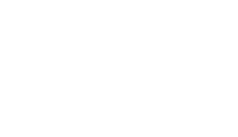 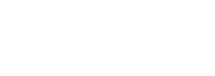 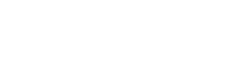 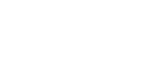 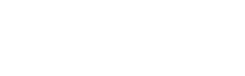 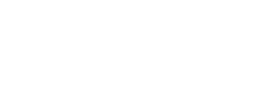 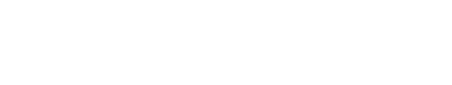 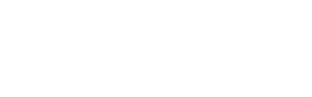 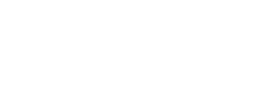 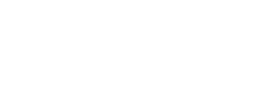 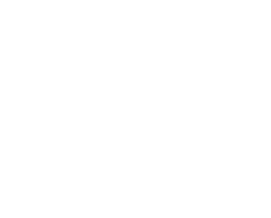 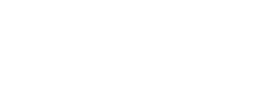 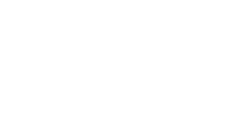 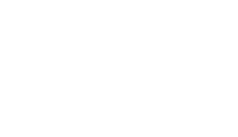 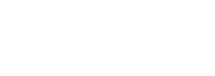 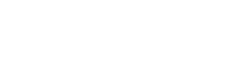 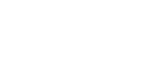 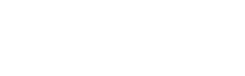 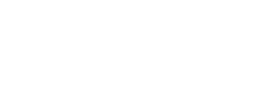 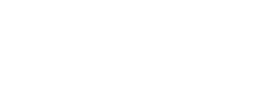 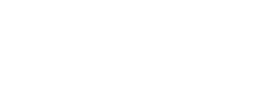 Descripción del Director de Tránsito y Vialidad.Organigrama del puestoObjetivo del PuestoOrdenar, coordinar y supervisar las acciones de las unidades de la Dirección de Tránsito y Vialidad de Torreón para prevenir el congestionamiento vial, salvaguardar la integridad, el patrimonio de las personas, la preservación del orden público y el respeto a los derechos humanos.
Descripción del PuestoEspecificaciones del puestoDescripción de la Asistente del Director de Tránsito y VialidadOrganigrama del puestoObjetivo del PuestoEjecutar los procesos administrativos del área, aplicando las normas y procedimientos definidos, elaborando documentación necesaria, revisando y realizando cálculos, a fin de dar cumplimiento a cada uno de esos procesos, lograr resultados oportunos y garantizar la prestación efectiva del servicioDescripción del puestoEspecificaciones del puestoDescripción de la Secretaria de la Dirección de tránsito y vialidadOrganigrama del puestoObjetivo del PuestoEjecutar actividades pertinentes al área secretarial y asistir a su supervisor inmediato, aplicando técnicas secretariales, a fin de lograr un eficaz y eficiente desempeño acorde con los objetivos de la unidad.Descripción del puestoEspecificaciones del puestoDescripción del Coordinador Administrativo de la Dirección de tránsito y vialidadOrganigrama del puesto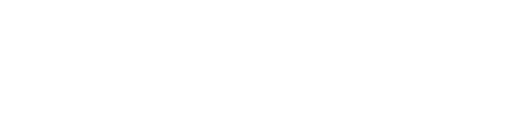 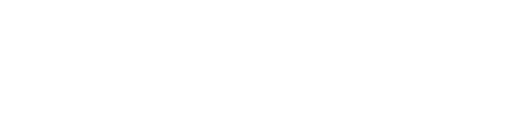 Objetivo del PuestoCoordinación de la nómina, incidencias, cortes de nóminas, darle cumplimento a la misma.Descripción del PuestoEspecificación del PuestoDescripción del Auxiliar Administrativo de la Dirección de tránsito y vialidadOrganigrama del puestoObjetivo del PuestoAuxiliar al Coordinador Administrativo. Descripción del puestoEspecificación del PuestoDescripción de la Recepcionista de la Dirección de tránsito y vialidadOrganigrama del puestoObjetivo del PuestoPor ser la imagen primera de la Dirección en sus instalaciones, atiende eficazmente a los ciudadanos personal y telefónicamente, con respeto a sus derechos humanos, anteponiendo los objetivos de la Corporación y manteniendo el Marco Jurídico Legal. Descripción del puestoEspecificación del PuestoDIRECTORIONivelNo. de PlazasNo. de PlazasNivelBCDGDirector General de Vialidad y Movilidad Urbana1AUXAsistente1AUXSecretaria   1AUXAuxiliar Administrativo     1AUXEnlace    1JDTecnologías de la Información (1 Vacante)JDJefe de Jurídico (1 Vacante)JDJefe de Planeación1AUXAnalista Técnico (1 vacante) 1AUXAforador (1 Vacante)1AUXCapturista (1 Vacante)1DADirector de Tránsito y Vialidad1AUXAsistente1AUXSecretaria1JDJefe de Control Vehicular1AUXAsistente de Control Vehicular1CODCoordinador de Control Vehicular (1 Vacante)RTResponsable de Turno de Control Vehicular4JDComandante Operativo1AUXSecretaria del Jefe Operativo1BRBravo9RTResponsable de Turno9AGVAgente Vial261COMComandante de Educación Vial1OEVOficiales de Vialidad5COOCoordinador Administrativo1AUXAuxiliar Administrativo3AUXRecepción1COOCoordinador de la Sala de Radio, Monitoreo y Unidad de Análisis1RORadio Operador9MONMonitoreo (1 Vacante)AUXUnidad de Análisis (1 Vacante)DADirector de Transporte Público1AUXAsistente1AUXSecretaria2COOCoordinador Administrativo  1AUXAuxiliar Administrativo1JDJefe de Inspección1AUXSecretaria    1INOInspector Operativo 910MQMódulo de Quejas   1MRMódulo de Revisión11COOCoordinación Técnica y Enlace Institucional1INBInspector a Bordo21MGMódulo de Gafete2ACSSistema ACS1JDJefe de Registro1AUXSecretaria1EXPIntegración y Captura de Expedientes   1CPCambio de Propietario   1AUXArchivo3VENVentanilla2JDJefe de Jurídico1AUXAuxiliar Jurídico1   2DADirectora de Movilidad no Motorizada1AUXSecretaria (1 Vacante)JDJefe de Accesibilidad (1 Vacante)JDJefe de Proyectos Específico (1 Vacante)JDJefe de Infraestructura y Equipamiento Ciclista ( 1 Vacante)JDJefe de Activación Ciudadana (1 Vacante)JDJefe de Educación, Comunicación y Promoción   1Nombre del puestoDirector General de Vialidad y Movilidad UrbanaDirector General de Vialidad y Movilidad UrbanaNombre de la DependenciaDirector General de Vialidad y Movilidad UrbanaDirector General de Vialidad y Movilidad UrbanaÁrea de AdscripciónDirección General de Vialidad y Movilidad UrbanaDirección General de Vialidad y Movilidad UrbanaA quien reportaPresidente MunicipalPresidente MunicipalA quien supervisaJefe de PlaneaciónJefe de JurídicoTecnologías de la InformaciónAuxiliar administrativoAsistenteSecretariaDirector de TransporteDirector de Tránsito y VialidadEscolaridad:ProfesionistaProfesionistaConocimientos:Conocimientos en la rama de administración, movilidad urbana, jurídico, relaciones públicas y de capital humano.Conocimientos en la rama de administración, movilidad urbana, jurídico, relaciones públicas y de capital humano.Habilidades:Conocimientos en la rama de administración, jurídico, relaciones públicas y de capital humano.Conocimientos en la rama de administración, jurídico, relaciones públicas y de capital humano.Descripción de Funciones del Puesto:Coordinar los trabajos de solicitudes de las diferentes modalidades de transporte del Servicio Público.Coordinar el apoyo con la empresa ACS, en la modalidad de autobús.Colaboración de los trabajos en la sesión del Gabinete de Gobierno que corresponde a Medio Ambiente y Entorno Urbano. con un enfoque de seguimiento y ejecución.Coordinar la formulación de los programas operativos, de las dos direcciones la de Tránsito y Vialidad y la de Transporte. Auxiliar en su formulación, así como coordinar y dirigir sus actividades de planeación.En Transporte Público, promover la modernización y reestructuración del transporte.En Tránsito y Vialidad, fortalecer la Educación Vial, para promover un estado de protección, confianza y Tranquilidad para los Ciudadanos.En Movilidad No Motorizada; conforme a las necesidades de la población se crea esta Dirección, que servirá para diseñar y gestionar en conjunto con las direcciones pertinentes el fomento de espacios dirigidos al tránsito peatonal no motorizado (Actividad Peatonal, Ciclo vías).Llevar a cabo reuniones, cuando así lo requieran, con los directores de Transporte y director de Tránsito y Vialidad para darle seguimiento al programa de trabajo que lleva a cabo cada Dirección.Definir y aplicar las políticas de regulación de transporte público para el mejoramiento de la prestación del servicio.Someter a la aprobación del Ayuntamiento los programas y proyectos de mejoras al Transporte.Nombre del PuestoAsistenteNombre de la DependenciaDirección General de Vialidad y Movilidad UrbanaÁrea de adscripciónDirección General de Vialidad y Movilidad UrbanaA quien reportaDirección General de Vialidad y Movilidad UrbanaA quien supervisaN.A.Escolaridad:ProfesionistaProfesionistaConocimientos:Manejo de Word y Excel, Copiadora y Fax. Conocimiento del Reglamento de Tránsito y VialidadManejo de Word y Excel, Copiadora y Fax. Conocimiento del Reglamento de Tránsito y VialidadHabilidades:Relaciones interpersonales, trabajo bajo presión.Relaciones interpersonales, trabajo bajo presión.Descripción de Funciones del PuestoControl de oficios.Atender y canalizar quejas de la Ciudadanía.Coordinar vacaciones del personal.Revisar resguardos del personal.Llevar control de asistencia del personalDar seguimiento a Oficios recibidos y emitidos.Llevar una coordinación con las Direcciones que dependen de esta Dirección General de Vialidad y Movilidad Urbana.Nombre del Puesto:Enlace de transparenciaEnlace de transparenciaNombre de la Dependencia:Dirección General de Vialidad y Movilidad UrbanaDirección General de Vialidad y Movilidad UrbanaÁrea de adscripción:Dirección General de Vialidad y Movilidad UrbanaDirección General de Vialidad y Movilidad UrbanaA quien reporta:Director General de Vialidad y Movilidad UrbanaDirector General de Vialidad y Movilidad UrbanaA quien supervisa:N.A.N.A.Escolaridad:ProfesionistaProfesionistaConocimientos:Manejo de Word y Excel, copiadora, fax, reglamento de movilidad, transporte público y transparenciaManejo de Word y Excel, copiadora, fax, reglamento de movilidad, transporte público y transparenciaHabilidades:Relaciones interpersonales, actitud de servicio.Relaciones interpersonales, actitud de servicio.Descripción de Funciones del Puesto:Elaborar y enviar reportes de información.Las demás relacionadas con el puesto.Principales Funciones como Enlace InstitucionalRecibir las notificaciones de Solicitudes de Acceso a la Información Pública.Recibir las notificaciones de Recursos de Revisión y Cumplimientos en Solicitudes y las requeridas en observancia a la normatividad municipal, estatal y general en materia de Transparencia.Admitir en sitio, las Solicitudes de Acceso a la Información Pública y Recursos de Revisión que presenten los ciudadanos en las oficinas de la Dependencia.Gestionar y/o elaborar la información pública obligatoria, además de la requerida por la Unidad de Transparencia Municipal, el Comité de Transparencia Municipal y los Órganos Garantes de la Transparencia.Acudir a las comparecencias que requiera el Comité de Transparencia.Llevar a cabo el procedimiento para la clasificación de la información pública como reservada, confidencial y/o inexistencia de la información.Nombre del puestoSecretariaNombre de la dependenciaDirección General de Vialidad y MovilidadUrbanaÁrea de adscripciónDirección General de Vialidad y Movilidad UrbanaA quien reportaDirección General de Vialidad y Movilidad UrbanaA quien supervisaN.A.Escolaridad:ProfesionistaProfesionistaConocimientos:Manejo de Word y Excel, Copiadora y Fax.Conocimiento en Reglamento de movilidad y transporte.Manejo de Word y Excel, Copiadora y Fax.Conocimiento en Reglamento de movilidad y transporte.Habilidades:Relaciones interpersonales, trabajo bajo presión.Relaciones interpersonales, trabajo bajo presión.Descripción de las Funciones del PuestoRecibir y realizar llamadas telefónicas para el DirectorRecibir y atender las llamadas referentes a la direcciónRecibir llamadas de quejas de la ciudadanía.Recibir llamadas de quejas reportando anomalías en la ciudad.Atender al público y dar orientaciónElaborar oficios diversos a diferentes departamentos y dependenciasRegistrar y archivar todos los oficios enviados y recibidos.Llevar el control del archivo vigente e histórico.Documentación correspondiente a la labores.Nombre del puestoJefe de JurídicoNombre de la dependenciaDirección General de Vialidad y Movilidad UrbanaÁrea de adscripciónJurídicoA quien reportaDirección General de Vialidad y Movilidad UrbanaA quien supervisaN.A.Escolaridad:ProfesionistaProfesionistaConocimientos:Conocimientos en Código Penal, Civil, y Mercantil, Leyes y Reglamentos del Transporte Público y movilidad.Ley de Acceso a la Información Pública y Protección de Datos Personales y Ley del Instituto Coahuilense de Acceso a la Información Pública.Conocimientos en Código Penal, Civil, y Mercantil, Leyes y Reglamentos del Transporte Público y movilidad.Ley de Acceso a la Información Pública y Protección de Datos Personales y Ley del Instituto Coahuilense de Acceso a la Información Pública.Habilidades:Facilidad de palabra. Capacidad de análisis. Capacidad para resolver problemasFacilidad de palabra. Capacidad de análisis. Capacidad para resolver problemasDescripción de las Funciones del PuestoTrabajar en conjunto con la Subsecretaría Jurídica por las demandas existentes.Contestar informes.Acordar directamente con el Director.Vigilar que las funciones de recepción, examen, calificación y registro de documentos se efectúen correcta y oportunamente.Dar seguimiento a las demandas, juicios, etc. que se tengan en contra de la Dirección.Las demás que se le asignen o correspondan a la naturaleza de las funcionesNombre del puestoTecnologías de la informaciónNombre de la dependenciaDirección General de Vialidad y Movilidad UrbanaÁrea de adscripciónDirección General de Vialidad y Movilidad UrbanaA quien reportaDirección General de Vialidad y Movilidad UrbanaA quien supervisaN.A.Escolaridad:ProfesionistaProfesionistaConocimientos:Conocimientos en la rama de comunicación, tecnologías de la información y administración pública, manuales de procedimientos, Windows, Office.Conocimientos en la rama de comunicación, tecnologías de la información y administración pública, manuales de procedimientos, Windows, Office.Habilidades:Relaciones interpersonales.Relaciones interpersonales.Descripción de las Funciones del PuestoDiseñar e implementar proyectos y programas acorde a las actividades de Dirección buscando la estandarización del trabajo.Fomentar la modernización.Elaborar el informe de resultados.Desarrollar e implementar programas de capacitación tendientes a mejorar el desarrollo del personal adscrito a esta Dirección General de Vialidad y Movilidad Urbana.Elaborar y difundir los manuales de procedimientos de la Dirección General.Actualizar los manuales de la Dirección.Las demás relacionadas con el puesto.Nombre del puestoJefe de PlaneaciónNombre de la dependenciaDirección General de Vialidad y MovilidadUrbanaÁrea de adscripciónPlaneaciónA quien reportaDirector General de Vialidad y Movilidad UrbanaA quien supervisaAnalista TécnicoA quien supervisaAforadorA quien supervisaCapturista Escolaridad:ProfesionistaProfesionistaConocimientos:Conocimientos en las Leyes y Reglamentos del transporte Público y movilidad, manejo de Microsoft Office, Organización y métodosAutoCAD.Conocimientos en las Leyes y Reglamentos del transporte Público y movilidad, manejo de Microsoft Office, Organización y métodosAutoCAD.Habilidades:Capacidad analítica, capacidad denegociación, capacidad de redacción. Autoridad.Capacidad analítica, capacidad denegociación, capacidad de redacción. Autoridad.Descripción de las Funciones del PuestoCoordinar y elaborar estudios técnicos sociales y económicos del transporte público (trazo de nuevas rutas, ampliaciones, actualizaciones)Elaborar programas y proyectos.Elaborar recomendaciones que se turnan a la comisión de regidores de transporte para su autorización por cabildo.Supervisar la elaboración de las encuestas.Supervisar la elaboración de los aforos.Actualizar los estudios de transporte.Elaboración de dictámenes con trabajos de campo.Realizar estudios de investigaciones, dictámenes relacionados con el transporte en todas su modalidades, rutas, taxis, transporte de materiales, sitios.Coordinar, dirigir y supervisar estudios que encomiende la dirección al actualizar las tarifa de transporte.Elaborar programas anuales de trabajo.Elaborar convenios de rutas transporte púbicoElaboración de cálculo de nuevas tarifas.Elaborar y mantener actualizado un Diagnóstico General del Transporte.Elaborar los programas y proyectos necesarios para la ordenación yNombre del puestoJefe de PlaneaciónNombre de la dependenciaDirección General de Vialidad y Movilidad UrbanaÁrea de adscripciónPlaneaciónA quien reportaDirector General de Vialidad y Movilidad UrbanaA quien supervisaAnalista TécnicoA quien supervisaAforador A quien supervisaCapturistaEscolaridad:ProfesionistaProfesionistaConocimientos:Conocimientos Estadísticos. Manejo de Microsoft Office.Manejo de AutoCADConocimientos Estadísticos. Manejo de Microsoft Office.Manejo de AutoCADHabilidades:Relaciones interpersonales OperativasRelaciones interpersonales OperativasDescripción de las Funciones del PuestoElaborar reportes y gráficas de las encuestas y estudios realizadosElaborar presentacionesVerificar en sistema Geo localización de flotillas de vehículos los trayectos, ubicación velocidades, cantidad de pasajeros horarios, cantidad de tarjetas de prepago, especificado día, hora, mes año y cantidad.Entregar reporte a la Dirección.Coordinar trabajos de aforo, encuestas, etc.Recabar información para dictámenes del transporte en todas sus modalidades.Nombre del puestoAforadorNombre de la dependenciaDirección General de Vialidad y MovilidadUrbanaÁrea de adscripciónPlaneaciónA quien reportaAnalista TécnicoA quien supervisaN.A.Escolaridad:ProfesionistaProfesionistaConocimientos:Conocer la ciudad, calles principales.Leyes y Reglamentos del transporte Público. Manejo de Microsoft Office.Organización y métodosConocer la ciudad, calles principales.Leyes y Reglamentos del transporte Público. Manejo de Microsoft Office.Organización y métodosHabilidades:Relaciones interpersonales Facilidad de conciliación Facilidad de negociaciónBuen tratoRelaciones interpersonales Facilidad de conciliación Facilidad de negociaciónBuen tratoDescripción de Funciones del Puesto:Elaborar aforos de las diferentes modalidades de transporte.Hacer estudios en las diferentes colonias en lo referente a la ampliación de rutas.Verificar todas las unidades de taxi de acuerdo al padrón de línea de taxis.Recolectar información de campo en cuanto a todo lo relacionado con estudios del autotransporte.Visitar físicamente las diferentes modalidades de autotransporte.Tomar fotografías a las diferentes modalidades de autotransporte para la realización de estudios.Archivar expedientes.Elaborar investigaciones de campo.Recolectar información de costos.Elaborar encuestas en campo.Verificar derecho de piso de sitio de taxis.Dar de altas y bajas sitios y líneas.Dar soporte a las diferentes actividades del departamento.Recopilar logotipos de todas las líneas de taxis.Nombre del puestoCapturistaNombre de la dependenciaDirección General de Vialidad y Movilidad UrbanaÁrea de adscripciónPlaneaciónA quien reportaAnalista TécnicoA quien supervisaN.A.Escolaridad:ProfesionistaProfesionistaConocimientos:Conocimientos AdministrativosManejo de Word y Excel, copiadora y faxConocimientos AdministrativosManejo de Word y Excel, copiadora y faxHabilidades:Relaciones interpersonalesRelaciones interpersonalesDescripción de Funciones del Puesto:Levantamiento de paraderos oficiales y no oficiales del transporte urbano.Recolectar datos para seguimiento de proyectos.Realizar estudios para llevar a cabo proyectos.Elaborar planeación de procedimiento de ejecución de proyectos.Capturar información recolectada.Nombre del puestoDirector de Transporte PúblicoNombre de la dependenciaDirección de Transporte PúblicoÁrea de adscripciónDirección General de Vialidad y MovilidadUrbanaA quien reportaDirector General de Vialidad y Movilidad UrbanaA quien supervisa:Coordinador AdministrativoA quien supervisa:AsistenteA quien supervisa:SecretariaA quien supervisa:Jefe OperativoA quien supervisa:Coordinación Técnica y Enlace InstitucionalA quien supervisa:Jefe de RegistroA quien supervisa:Jefe de JurídicoEscolaridad:ProfesionistaProfesionistaConocimientos:Conocimientos en la rama de Administración, Jurídico, Relaciones Públicas y de Capital Humano, Reglamento de Movilidad, Reglamento de Transporte Público y Ley de Transporte y Movilidad Sustentable del Estado.Conocimientos en la rama de Administración, Jurídico, Relaciones Públicas y de Capital Humano, Reglamento de Movilidad, Reglamento de Transporte Público y Ley de Transporte y Movilidad Sustentable del Estado.Habilidades:Toma de decisiones, liderazgo, capacidad de análisis y síntesis, solución de problemas,manejo de conflictos.Toma de decisiones, liderazgo, capacidad de análisis y síntesis, solución de problemas,manejo de conflictos.Descripción de las Funciones del Puesto:Dirigir, administrar y supervisar la Dirección de Transporte con todas las facultades y obligaciones que le imponen y confieren este Reglamento, la Ley y su Reglamento.Representar a la Dirección ante autoridades Administrativas y Judiciales.Elaborar y presentar al Presidente los Proyectos de Presupuestos Anuales.Asesorar al Presidente en los nombramientos del personal de la Dirección.Ordenar y supervisar la realización de las acciones necesarias para la observancia y respeto de la Ley y su Reglamento, y de este Reglamento Municipal.Calificar las infracciones a la Ley, su Reglamento, y este Reglamento Municipal.Imponer y mandar ejecutar las sanciones que correspondan a las infracciones que se cometan.Elaborar y someter a la aprobación del Presidente Municipal los Programas y Proyectos del Transporte.Dictar y mandar ejecutar las medidas y acciones que garanticen el cumplimiento de los Programas y Proyectos del Transporte.Cuidar se realicen los estudios pertinentes para determinar la necesidad de otorgar nuevas concesiones, establecer nuevas rutas, modificar los recorridos de las rutas existentes, establecer terminales, paradas para bajar y subir pasaje, sitios y bases.Presentar al Presidente Municipal, las propuestas de acciones, actos y medidas que sean competencia del R. Ayuntamiento.Suscribir los Títulos y Contratos de Adhesión de Concesiones de Transporte, de manera conjunta con el Presidente Municipal, el Síndico y el Concesionario.Entregar a sus legítimos destinatarios, o a sus representantes legales, debidamente acreditados, los Títulos y Contratos de Adhesión del Transporte.Resolver las controversias sobre requisitos para acreditar la representatividad, y las contiendas que sobre ella se presenten.Intervenir en la cancelación de Concesiones, en la forma y términos que le corresponda conforme a la Ley, su Reglamento y este Reglamento Municipal.Dirigir y supervisar el correcto funcionamiento del Registro Público del Transporte.Promover y fomentar el uso y desarrollo de vehículos que garanticen la conservación, protección y remediación del medio ambiente.Promover y fomentar el uso y desarrollo de modernos vehículos y sistemas de transporte, que garanticen la conservación, protección y remediación del medio ambiente así como promover, fomentar y vigilar la permanencia, continuidad, cumplimiento y adecuado funcionamiento de los sistemas de transporte y demás servicios públicos relacionados, así como su modernización continúa.Velar porque el Servicio Público de Transporte se preste de manera adecuada y segura de manera general, y especialmente a los discapacitados, personas de laNombre del puestoAsistenteNombre de la dependenciaDirección de Transporte Público MunicipalÁrea de adscripciónDirección de Transporte Público MunicipalA quien reportaDirector de Transporte Público MunicipalA quien supervisa:N.A.Escolaridad:ProfesionistaProfesionistaConocimientos:Conocimientos en la rama de administración, jurídico, relaciones públicas y de capital humano. Reglamento de movilidad, Reglamento de Transporte Público, Ley de Transporte y Movilidad Sustentable del Estado de Coahuila.Conocimientos en la rama de administración, jurídico, relaciones públicas y de capital humano. Reglamento de movilidad, Reglamento de Transporte Público, Ley de Transporte y Movilidad Sustentable del Estado de Coahuila.Habilidades:Toma de decisiones, liderazgo, capacidad deanálisis y síntesis, solución de problemas, manejo de conflictos.Toma de decisiones, liderazgo, capacidad deanálisis y síntesis, solución de problemas, manejo de conflictos.Descripción de las Funciones del PuestoElaborar oficios.Atender y canalizar quejas.Coordinar vacaciones del personal.Atender quejas de Atención Ciudadana.Atender quejas de la ciudadanía.Control de oficios.Atender y canalizar quejas.Llevar una coordinación con las Direcciones de vialidad y movilidad urbana y con la de Tránsito y vialidad.Nombre del puestoSecretaria de la Dirección de TransporteNombre de la dependenciaDirección de Transporte Público MunicipalÁrea de adscripciónDirección de Transporte Público MunicipalA quien reportaDirector de Transporte Público MunicipalA quien supervisa:N.A.Escolaridad:Preparatoria TécnicaPreparatoria TécnicaConocimientos:Manejo de Word, Excel, Copiadora, Fax y Conmutador. Archivo.Manejo de Word, Excel, Copiadora, Fax y Conmutador. Archivo.Habilidades:Trabajo en equipo. Actitud de servicioTrabajo en equipo. Actitud de servicioDescripción de las Funciones del PuestoRecibir y realizar llamadas telefónicas para el DirectorElaborar oficios de salida de vehículos del corralónArchivar todos los oficios enviados y recibidos.Documentación correspondiente a la labores.Recibir y atender las llamadas referentes a la dirección.Recibir llamadas de quejas de la ciudadanía.Recibir llamadas de quejas reportando anomalías en la ciudad.Atender al público y dar orientaciónElaborar oficios diversos a diferentes departamentos y dependenciasRegistrar y archivar todos los oficios enviados y recibidos.Documentación correspondiente a las labores.Coordinador AdministrativoCoordinador AdministrativoCoordinador AdministrativoAuxiliarAdministrativoAuxiliarAdministrativoAuxiliarAdministrativoAuxiliarAdministrativoNombre del puestoCoordinador AdministrativoNombre de la dependenciaDirección de Transporte PúblicoÁrea de adscripciónDirección de Transporte PúblicoA quien reportaDirector de Transporte Público MunicipalA quien supervisa:Auxiliar AdministrativoEscolaridad:ProfesionistaProfesionistaConocimientos:Conocimientos en la rama de la administración,jurídico,	relaciones	públicas	y	de	capital humano.Conocimientos en la rama de la administración,jurídico,	relaciones	públicas	y	de	capital humano.Habilidades:Toma de decisiones, liderazgo, capacidad deanálisis y síntesis, solución de problemas, manejo de conflictos.Toma de decisiones, liderazgo, capacidad deanálisis y síntesis, solución de problemas, manejo de conflictos.Descripción de las Funciones del PuestoProveer de material a todo el personal de transporte.Reportar averías de vehículos.Elaborar requisiciones físicas de material de trabajo.Llevar control de asistencia del personal.Control de salidas y entradas del personal.Elaborar oficios de incidencias del personal (permisos, vacaciones, días económicos).Realizar y manejar un adecuado sistema de Informática.Control de nómina del personal.Elaborar las requisiciones necesarias para la direcciónLlevar un control y registro de las requisicionesVerificar que se surta todo lo solicitadoLlevar un registro de los resguardos del equipo de computoLlevar un registro de los resguardos de mobiliarioLleva el control de los insumos de oficina y consumiblesControl artículos de limpiezaEntradas y salidas de almacénNombre del puestoAuxiliar AdministrativoNombre de la dependenciaDirección de Transporte PúblicoÁrea de adscripciónCoordinación AdministrativaA quien reportaCoordinador AdministrativoA quien supervisa:N.A.Escolaridad:Preparatoria o Carrera TruncaPreparatoria o Carrera TruncaConocimientos:En Leyes y Reglamentos del transporte Público, Ley de Acceso a la Información Pública y Protección de Datos Personales y Ley del Instituto Coahuilense de Acceso a la InformaciónPública.En Leyes y Reglamentos del transporte Público, Ley de Acceso a la Información Pública y Protección de Datos Personales y Ley del Instituto Coahuilense de Acceso a la InformaciónPública.Habilidades:Toma de decisiones, liderazgo, capacidad de análisis y síntesis, solución de problemas,manejo de conflictos.Toma de decisiones, liderazgo, capacidad de análisis y síntesis, solución de problemas,manejo de conflictos.Descripción de las Funciones del PuestoControl de asistencia del personal.Captura de asistencia.Elaborar oficios de descuentos, incapacidades, permisos económicos, formatos.Elaborar requisiciones manuales y en sistema de material.Archivar papelería y material de trabajo.Informar a jefes inmediatos de incidencias de personal de sus áreas correspondientes.Actualizar lista de asistencia.Contestar teléfonos.Llevar control de consumo de papelería.Llevar control de pases de salida.Supervisar personal de limpieza.Nombre del puestoJefe OperativoNombre de la dependenciaDirección de Transporte PúblicoÁrea de adscripciónDirección de Transporte PúblicoA quien reportaDirector de Transporte PúblicoA quien supervisa:SecretariaA quien supervisa:Inspector OperativoA quien supervisa:Módulo de revisiónA quien supervisa:Módulo de QuejasEscolaridad:ProfesionistaProfesionistaConocimientos:En: la Ley de Transporte y Movilidad Sustentable del Estado de Coahuila, el Reglamento de Movilidad, Reglamento de Transporte Público.Conocimientos administrativosEn: la Ley de Transporte y Movilidad Sustentable del Estado de Coahuila, el Reglamento de Movilidad, Reglamento de Transporte Público.Conocimientos administrativosHabilidades:Autoridad, Liderazgo, ObservadorAutoridad, Liderazgo, ObservadorDescripción de las Funciones del PuestoSupervisar y Coordinar Inspectores.Supervisar que el Personal Operativo cumpla con sus funciones de manera eficiente y honesta.Evaluar el trabajo y sancionar las faltas del Personal Operativo.Planear y ejecutar las campañas y las acciones adecuadas para que los Concesionarios, Permisionarios y Usuarios observen y respeten la Ley y el Reglamento.Hacer que se respete el Reglamento de transporte, la Ley y su Reglamento, calificar infracciones e imponer y ejecutar las sanciones que correspondan.Acordar directamente con el Director.Las demás que se le asignen o correspondan a la naturaleza de la función.Entregar recorridos a inspeccionar a los inspectores.Planear y ejecutar	operativos de antidoping.Controlar y dirigir departamento operativo.Supervisar el personal de módulo de verificación.Elaborar reportesCoordinar y Ejecutar todos los operativos que dicta el Reglamento de Transporte Público Municipal.Nombre del puestoInspector OperativoNombre de la dependenciaDirección de Transporte PúblicoÁrea de adscripciónOperativoA quien reportaJefe OperativoA quien supervisa:N.A.Escolaridad:PreparatoriaPreparatoriaConocimientos:En las Leyes y Reglamentos del Transporte Público.En las Leyes y Reglamentos del Transporte Público.Habilidades:Paciencia, observador, facilidad de palabra,conocimiento de rutas, conocer formatos de infracciones.Paciencia, observador, facilidad de palabra,conocimiento de rutas, conocer formatos de infracciones.Descripción de las Funciones del PuestoSupervisar e infraccionar el servicio público del transporte.Detectar anomalías en el campo operativo.Recibir recorrido de la inspección.Llevar a cabo inspecciones.Llenar bitácora de los datos de los infractores.Verificar líneas de taxis y terminales autobuses.Participar en operativos de antidoping hacia choferes de autotransporte.Llenar formato de tareas que se entrega a al área de garantías e infracciones.Revisar condiciones físicas y mecánicas del autotransporte.Remitir al corralón el automóvil del servicio público transporte cuando sea procedente.Nombre del puestoMódulo de revisiónNombre de la dependenciaDirección de Transporte PúblicoÁrea de adscripciónOperativoA quien reportaJefe OperativoA quien supervisa:N.A.Escolaridad:PreparatoriaPreparatoriaConocimientos:En las Leyes y Reglamentos del Transporte PúblicoEn las Leyes y Reglamentos del Transporte PúblicoHabilidades:Paciencia, observador, facilidad de palabra, conocimiento de rutas, conocer formatos deinfracciones.Paciencia, observador, facilidad de palabra, conocimiento de rutas, conocer formatos deinfracciones.Descripción de las Funciones del PuestoRealizar verificaciones físicas-mecánicas de los vehículos del servicio público (autobuses urbano, taxis, camiones materialistas.Recibir certificado de la Dirección General del Medio Ambiente así como holograma para efectuar la verificación.Llenar formato de verificación físico-mecánica de las condiciones encontradas en la verificación.Firmar y sellar formato de verificación físico-mecánica.Calcar en una cinta mágica el número de serie del vehículo y anexarlo al formato de verificación fisco-mecánica.Tomar fotografías de vehículos.Anotar en libro de registro diario marca, modelo, año, línea a la que pertenece y concesión del vehículo.Entregar reportes diarios al jefe del depto. operativo, jefe de registro público.Entregar fotografías a Dirección de Transporte.Elaborar reporte semanal de los autobuses y entregar copias a jefe del depto. operativo y Dirección de TransporteNombre del puestoMódulo de quejasNombre de la dependenciaDirección de Transporte PúblicoÁrea de adscripciónOperativoA quien reportaJefe OperativoA quien supervisa:N.A.Escolaridad:PreparatoriaPreparatoriaConocimientos:Manejo de Microsoft Office, Reglamento de Transporte Público Municipal, Manual de quejas y conocimientos administrativos.Manejo de Microsoft Office, Reglamento de Transporte Público Municipal, Manual de quejas y conocimientos administrativos.Habilidades:Capacidad para relacionarse. Actitud de servicio. Orientación al cliente.Capacidad para relacionarse. Actitud de servicio. Orientación al cliente.Descripción de las Funciones del PuestoRecibir quejas vía telefónica y de manera personal.Canalizar quejas a las áreas que les competan.Señalar amonestación verbal a choferes de transporte público.Elaborar infracción con apoyo del departamento operativo.Verificar quejas para ver si proceden y dar solución.Dar seguimiento a quejas.Citar a involucrados en la denuncia de quejas.Dar solución a quejas.Elaborar reporte mensual de quejas recibidas y entregar a director de transporte y a la Coordinación técnica.Nombre del puestoCoordinación Técnica y Enlace InstitucionalNombre de la dependenciaDirección de Transporte PúblicoÁrea de adscripciónDirección de Transporte PúblicoA quien reportaDirector de Transporte PúblicoA quien supervisa:Inspector a bordoA quien supervisa:Módulo de GafeteA quien supervisa:Sistema ACSEscolaridad:ProfesionistaProfesionistaConocimientos:En las Leyes y Reglamentos del Transporte Público, la Ley de Acceso a la Información Pública y Protección de Datos Personales y la Ley del Instituto Coahuilense de Acceso a laInformación Pública.En las Leyes y Reglamentos del Transporte Público, la Ley de Acceso a la Información Pública y Protección de Datos Personales y la Ley del Instituto Coahuilense de Acceso a laInformación Pública.Habilidades:Facilidad de palabra. Capacidad de análisis. Capacidad para resolver problemas.Facilidad de palabra. Capacidad de análisis. Capacidad para resolver problemas.Descripción de las Funciones del PuestoDar seguimiento a necesidades del servicio público municipal.Supervisar departamento de quejas efectuadas vía internet, vía teléfono o personales.Supervisar módulo de GafeteControl estadístico de Gafete.Dar seguimiento a quejas de la ciudadanía respecto al transporte público.Asistir a reuniones relacionadas con el transporte convocadas por líderes de las colonias.Resolver quejas de la ciudadanía relacionadas con el transporte público.Representar a la Dirección en dependencias como: Transparencia, Contraloría, Atención Ciudadana, Desarrollo Institucional y las que el Director Designe.Diseñar reporte estadístico mensual de accidentes viales de Transporte Público.Diseñar y elaborar el reporte estadístico mensual de quejas de51Nombre del puestoCoordinación Técnica y Enlace InstitucionalNombre de la dependenciaDirección de Transporte PúblicoÁrea de adscripciónDirección de Transporte PúblicoA quien reportaDirector de Transporte PúblicoA quien supervisa:Inspector a bordoA quien supervisa:Módulo de GafeteA quien supervisa:Sistema ACSEscolaridad:ProfesionistaProfesionistaConocimientos:En las Leyes y Reglamentos del Transporte Público, la Ley de Acceso a la Información Pública y Protección de Datos Personales y la Ley del Instituto Coahuilense de Acceso a laInformación Pública.En las Leyes y Reglamentos del Transporte Público, la Ley de Acceso a la Información Pública y Protección de Datos Personales y la Ley del Instituto Coahuilense de Acceso a laInformación Pública.Habilidades:Facilidad de palabra. Capacidad de análisis. Capacidad para resolver problemas.Facilidad de palabra. Capacidad de análisis. Capacidad para resolver problemas.Descripción de las Funciones del PuestoSupervisar que los choferes de los autotransportes cumplan con los requisitos establecidos como licencia, uniforme, tarjetón de identificación.Supervisar que el transporte urbano cumpla con su ruta así como el cobro de la tarifa establecida.Recolectar  información	sobre  el	desempeño	de   los	choferes mediante encuestas realizadas a los usuarios del autotransporte.Recolectar información de paraderos formales del autotransporte con apoyo del monitoreo de un GPS para realización de estudio para establecer ascensos y descensos de los pasajeros.Nombre del puestoMódulo de GafetesNombre de la dependenciaDirección de Transporte PúblicoÁrea de adscripciónCoordinación Técnica y enlace institucionalA quien reportaCoordinación Técnica y enlace institucionalA quien supervisa:N.A.Escolaridad:Perfil AdministrativoPerfil AdministrativoConocimientos:Conocimientos:	Manejo de Microsoft Office,Reglamento de transporte Público Municipal y conocimientos administrativos.Conocimientos:	Manejo de Microsoft Office,Reglamento de transporte Público Municipal y conocimientos administrativos.Habilidades:Capacidad para relacionarse. Actitud de servicio. Orientación al cliente.Capacidad para relacionarse. Actitud de servicio. Orientación al cliente.Descripción de las Funciones del PuestoElaborar gafetes de conductor.Registrar datos en el programa de gafetes de conductorCoordinar programa de gafetes para conductores de transporte público.Recibir documentación de los conductores.Elaborar expediente de los conductores.capturar los gafetes para choferes del transporte público.Elaborar reportes.Nombre del puestoSistema ACSNombre de la dependenciaDirección de Transporte PúblicoÁrea de adscripciónCoordinación Técnica y enlace institucionalA quien reportaCoordinación Técnica y enlace institucionalA quien supervisa:N.A.Escolaridad:TécnicoTécnicoConocimientos:Manejo de Microsoft Office y Reglamento Público MunicipalManejo de Microsoft Office y Reglamento Público MunicipalHabilidades:Capacidad para relacionarse. Actitud de servicio.Capacidad para relacionarse. Actitud de servicio.Descripción de las Funciones del PuestoMonitorear las unidades de transporteChecar frecuenciasChecar exceso de velocidadChecar corte de rutaMonitorear Inicio y fin de servicio de la rutaChecar aforos, semanal, mensual y anualChecar el uso de tarjeta de prepagoChecar los bloqueos del sistemaNombre del puestoJefe del Registro Público del TransporteNombre de la dependenciaDirección de Transporte PúblicoÁrea de adscripciónRegistro Público del TransporteA quien reportaDirector de Transporte Público MunicipalA quien supervisa:N.A.Escolaridad:ProfesionistaProfesionistaConocimientos:En la Ley  de Transporte y Movilidad Sustentable del Estado de Coahuila, Reglamento de la Ley de Tránsito y Transporte y el Reglamento de Transporte Público Municipal.En la Ley  de Transporte y Movilidad Sustentable del Estado de Coahuila, Reglamento de la Ley de Tránsito y Transporte y el Reglamento de Transporte Público Municipal.Habilidades:Autoridad. Liderazgo. Capacidad para resolver problemas.Autoridad. Liderazgo. Capacidad para resolver problemas.Descripción de las Funciones del PuestoTitular de la Fe Pública Registral.Autorizar y conservar los libros que conforme a este Reglamento se lleven.Autorizar cada asiento que se haga en los libros con su sello y firma.Examinar, integralmente, y calificar los documentos que deban registrarse.Ordenar inscripciones, previa calificación legal y comprobación de los derechos y pagos respectivos.Rechazar por escrito, fundado y motivado, los documentos que no deban inscribirse.Cuidar que el Registro se efectúe por riguroso turno.Expedir copias y constancias certificadas de los documentos a su cargo, siempre y cuando se soliciten sobre documentos específicos y no en forma genérica, previo pago, de los derechos previstos en la Ley de Ingresos del Municipio.Llevar el archivo adecuado de los documentos que reciba para su registro, y el general de la Dirección.Desarrollar los Sistemas Administrativos y de Cómputo más adecuados para laeficiencia, seguridad, publicidad y legalidad de los trámites y registros.Concentrar mensualmente la Estadística Registral.Distribuir el trabajo y las funciones entre el personal a su cargo.Vigilar que las funciones de recepción, examen, calificación y registro de documentos se efectúen correcta y oportunamente.Supervisar y evaluar el trabajo del personal a su cargo.Contestar informes.Acordar directamente con el Director.Las demás que se le asignen o correspondan a la naturaleza de la función.Nombre del puestoIntegración y captura de expedientesNombre de la dependenciaDirección de Transporte PúblicoÁrea de adscripciónRegistro Público del TransporteA quien reportaJefe de RegistroA quien supervisa:N.A.Escolaridad:Preparatoria o Carrera TruncaPreparatoria o Carrera TruncaConocimientos:Manejo de Microsoft OfficeManejo de Microsoft OfficeHabilidades:Capacidad para relacionarse. Actitud de servicio. Orientación al cliente.Capacidad para relacionarse. Actitud de servicio. Orientación al cliente.Descripción de las Funciones del PuestoRevisión física de documentación que integra expedientes y en sistema.Verificar y actualizar base de datos (padrón)Verificar y digitalizar documentos.Verificar expediente electrónico (base documental).Elaborar relación de las validaciones del día.Actualización de inventarios.Nombre del puestoCambio de PropietarioNombre de la dependenciaDirección de Transporte PúblicoÁrea de adscripciónRegistro Público del TransporteA quien reportaJefe de RegistroA quien supervisa:N.A.Escolaridad:Preparatoria o Carrera TruncaPreparatoria o Carrera TruncaConocimientos:Manejo de Microsoft OfficeManejo de Microsoft OfficeHabilidades:Capacidad para relacionarse. Actitud de servicio.Capacidad para relacionarse. Actitud de servicio.Descripción de las Funciones del PuestoDescripción de las Funciones del PuestoRecibir solicitudes de cambios de concesionarios (cesión de derechos).Verificar papelería de cesión de derechos a concesionario.Verificar cesiones de derechos anteriores que tenga el concesionario.Verificar en sistema y expediente status de la concesión.Elaborar constancia de sesiones.Elaborar acta administrativa.Elaborar solicitudes de sesión de derechos.Entregar solicitudes y expediente de cesión de derechos a jefe del registro público para su autorización o rechazo.Entregar papelería de trámite a jefe jurídico para autorizado físico y en el sistema SIM (sistema integral del municipio).Entregar documentos a director general de transporte.Elaborar ratificación, órdenes de pago, autorizaciones de impresión de nuevos títulos.Elaborar contrato de adhesión.Aplicar cambio de nombre en el sistema.Entregar un juego de papelería a ventanilla para que se realice la validación Paqueo.Entregar copias a las áreas correspondientes para su archivo.Entregar copias al Director de Transporte y al Jefe Registro Público y archivo para su conocimiento.Recibir solicitudes de cambios de concesionarios (cesión de derechos).Verificar papelería de cesión de derechos a concesionario.Verificar cesiones de derechos anteriores que tenga el concesionario.Verificar en sistema y expediente status de la concesión.Elaborar constancia de sesiones.Elaborar acta administrativa.Elaborar solicitudes de sesión de derechos.Entregar solicitudes y expediente de cesión de derechos a jefe del registro público para su autorización o rechazo.Entregar papelería de trámite a jefe jurídico para autorizado físico y en el sistema SIM (sistema integral del municipio).Entregar documentos a director general de transporte.Elaborar ratificación, órdenes de pago, autorizaciones de impresión de nuevos títulos.Elaborar contrato de adhesión.Aplicar cambio de nombre en el sistema.Entregar un juego de papelería a ventanilla para que se realice la validación Paqueo.Entregar copias a las áreas correspondientes para su archivo.Entregar copias al Director de Transporte y al Jefe Registro Público y archivo para su conocimiento.Nombre del puesto:ArchivoArchivoNombre de la Dependencia:Dirección de Transporte PúblicoDirección de Transporte PúblicoÁrea de adscripción:Registro Público de TransporteRegistro Público de TransporteA quien reporta:Jefe de RegistroJefe de RegistroA quien Supervisa:N.A.N.A.Escolaridad:Preparatoria o Carrera TruncaPreparatoria o Carrera TruncaConocimientos:Manejo de Microsoft Office. ArchivoManejo de Microsoft Office. ArchivoHabilidades:Capacidad para relacionarse. Actitud de servicio.Orientación al cliente. Paciencia. Orden y Limpieza. Disponibilidad.Capacidad para relacionarse. Actitud de servicio.Orientación al cliente. Paciencia. Orden y Limpieza. Disponibilidad.Descripción de las Funciones del PuestoSalvaguardar el archivo general, libros y expedientes de concesiones, taxis. ruta centro, autobús y materialistas.Entrega de expedientes a las diferentes áreas y dependencia de contraloría.Archivar actas de jurídico, derechos de rutas, relaciones de cambios de propietarios, constancias de concesionarios.Capturar derechos de rutas en sistema SIM.Sellar y foliar expedientes.Ordenar y archivar expedientes.Llevar registro en formato control de entradas y salidas expedientes.Capturar en archivo entradas y salidas.Sacar copias de archivos.Pegar en hoja tamaño oficio o carta cualquier pago para poder archivar.Depurar archivos.Proporcionar expedientes a personal autorizado.Nombre del puesto:VentanillaVentanillaNombre de la Dependencia:Dirección de Transporte PúblicoDirección de Transporte PúblicoÁrea de adscripción:Registro Público del TransporteRegistro Público del TransporteA quien reporta:Jefe de RegistroJefe de RegistroA quien Supervisa:N.A.N.A.Escolaridad:Preparatoria o Carrera TruncaPreparatoria o Carrera TruncaConocimientos:Manejo de Microsoft Office, ArchivoManejo de Microsoft Office, ArchivoHabilidades:Capacidad para relacionarse, Actitud de servicio,Orientación al cliente, Paciencia, Orden y Limpieza, Disponibilidad.Capacidad para relacionarse, Actitud de servicio,Orientación al cliente, Paciencia, Orden y Limpieza, Disponibilidad.Descripción de las Funciones del PuestoRecibir papelería de refrendo o cambio de vehículos o plaqueo.Verificar papelería físicamente y en sistema.Elaborar relación de las validaciones del día.Enviar relaciones de validación al Estado.Recibir del Estado caratulas de las placas.Subir placas al sistema.Elaborar relación de placas que ya fueron plaqueadas y entregar a archivo.Atender al público.JEFE JURIDICOJEFE JURIDICOAUXILIAR JURIDICOAUXILIAR JURIDICONombre del puesto:Jefe JurídicoJefe JurídicoNombre de la Dependencia:Dirección de Transporte PúblicoDirección de Transporte PúblicoÁrea de adscripción:JurídicoJurídicoA quien reporta:Director de Transporte PúblicoDirector de Transporte PúblicoA quien Supervisa:Auxiliar JurídicoAuxiliar JurídicoEscolaridad:ProfesionistaProfesionistaConocimientos:En Código penal, civil y mercantil, Leyes y Reglamentos del transporte Público, Ley de Acceso a la Información Pública y Protección de Datos Personales, Ley del Instituto Coahuilense de Acceso a la InformaciónPública.En Código penal, civil y mercantil, Leyes y Reglamentos del transporte Público, Ley de Acceso a la Información Pública y Protección de Datos Personales, Ley del Instituto Coahuilense de Acceso a la InformaciónPública.Habilidades:Facilidad de palabra, Capacidad de análisis, Capacidad para resolver problemas.Facilidad de palabra, Capacidad de análisis, Capacidad para resolver problemas.Descripción de las Funciones del PuestoTrabajar en conjunto con la Subsecretaría Jurídica por las demandas existentes.Contestar informes.Rechazar por escrito fundado y motivado, los documentos que no deban inscribirse.Acordar directamente con el Director.Vigilar que las funciones de recepción, examen, calificación y registro de documentos se efectúen correcta y oportunamente.Dar seguimiento a las demandas, juicios, etc. que se tengan en contra de la Dirección.Representar a la Dirección en las controversias administrativas o jurisdiccionales en las cuales sea parte, con facultades generales para pleitos y cobranzas y para presentar denuncias y querellas.Asesorar al Director y a los Titulares de los otros Departamentos del Transporte en la interpretación y aplicación de leyes y reglamentos.Elaborar toda clase de convenios, contratos y documentos legalesIntervenir en todos los asuntos que impliquen la interpretación o aplicación de leyes y reglamentos. Las demás que se le asignen o correspondan a la naturaleza de las funcionesNombre del puesto:Auxiliar JurídicoAuxiliar JurídicoNombre de la Dependencia:Dirección de Transporte PúblicoDirección de Transporte PúblicoÁrea de adscripción:JurídicoJurídicoA quien reporta:Jefe de jurídicoJefe de jurídicoA quien Supervisa:N/AN/AEscolaridad:ProfesionistaProfesionistaConocimientos:En las Leyes y Reglamentos del transporte Público, Ley de Acceso a la Información Pública y Protección de Datos Personales y Ley del Instituto Coahuilense de Acceso a laInformación Pública.En las Leyes y Reglamentos del transporte Público, Ley de Acceso a la Información Pública y Protección de Datos Personales y Ley del Instituto Coahuilense de Acceso a laInformación Pública.Habilidades:Facilidad de palabra. Capacidad de análisis. Capacidad para resolver problemas.Facilidad de palabra. Capacidad de análisis. Capacidad para resolver problemas.Descripción de las Funciones del PuestoTrabajar en conjunto con el Jefe de jurídico por las demandas existentes.Conservar los libros que se conformen a este reglamento se lleven.Examinar, integralmente, y calificar los documentos que deban registrarse.Realizar inscripciones, previa calificación legal y comprobación de los derechos y pagos respectivos.Rechazar por escrito fundado y motivado, los documentos que no deban inscribirse.Contestar informes.Vigilar que las funciones de recepción, examen, calificación y registro de documentos se efectúen correcta y oportunamente.Nombre del puesto:Director de Movilidad No MotorizadaDirector de Movilidad No MotorizadaNombre de la Dependencia:Dirección de Movilidad No MotorizadaDirección de Movilidad No MotorizadaÁrea de adscripción:Dirección General de Vialidad y Movilidad UrbanaDirección General de Vialidad y Movilidad UrbanaA quien reporta:Director General de Vialidad y Movilidad UrbanaDirector General de Vialidad y Movilidad UrbanaA quien Supervisa:N/AN/AEscolaridad:ProfesionistaProfesionistaConocimientos:Conocimiento de Urbanismo, Accesibilidad, Movilidad Urbana. Conocimiento de las normas y los reglamentos.Conocimiento de Urbanismo, Accesibilidad, Movilidad Urbana. Conocimiento de las normas y los reglamentos.Habilidades:Alto sentido de responsabilidad y compromiso, Trabajo en equipo,planeación y organización, capacidad de redacción, facilidad de palabra, actitud de servicio, liderazgo, dinámico, visionarioAlto sentido de responsabilidad y compromiso, Trabajo en equipo,planeación y organización, capacidad de redacción, facilidad de palabra, actitud de servicio, liderazgo, dinámico, visionarioDescripción de las Funciones del PuestoDescripción de las Funciones del PuestoRevisión y actualización de Reglamentación integral, tanto para el diseño y construcción de infraestructura, como para la interacción de todos los actores que intervienen en la Movilidad No Motorizada.Elaboración de proyectos de infraestructura urbana para la Movilidad No Motorizada con equipamiento peatonal, ciclista y de tracción mecánica con características de accesibilidad universal.Elaboración de campañas de sensibilización, comunicación y promoción a favor de los sistemas de movilidad peatonal, ciclista, de tracción mecánica así como el fomento del uso del transporte público y multimodal, con énfasis en la Accesibilidad para Personas con Discapacidad.Regulación de servicios para la movilidad en bicicleta.Creación de instrumentos para la evaluación del Programa de movilidad no motorizadaInformar periódicamente a la Dirección General de Vialidad y Movilidad Urbana sobre las labores encomendadas y los objetivos cumplidos.Revisión y actualización de Reglamentación integral, tanto para el diseño y construcción de infraestructura, como para la interacción de todos los actores que intervienen en la Movilidad No Motorizada.Elaboración de proyectos de infraestructura urbana para la Movilidad No Motorizada con equipamiento peatonal, ciclista y de tracción mecánica con características de accesibilidad universal.Elaboración de campañas de sensibilización, comunicación y promoción a favor de los sistemas de movilidad peatonal, ciclista, de tracción mecánica así como el fomento del uso del transporte público y multimodal, con énfasis en la Accesibilidad para Personas con Discapacidad.Regulación de servicios para la movilidad en bicicleta.Creación de instrumentos para la evaluación del Programa de movilidad no motorizadaInformar periódicamente a la Dirección General de Vialidad y Movilidad Urbana sobre las labores encomendadas y los objetivos cumplidos.75Escolaridad:ProfesionistaProfesionistaConocimientos:Conocimiento de Urbanismo, Accesibilidad, Movilidad Urbana.Conocimiento de las normas y los reglamentos.Conocimiento de Urbanismo, Accesibilidad, Movilidad Urbana.Conocimiento de las normas y los reglamentos.Habilidades:Relativas a capacitación en temas relacionados a la accesibilidad y movilidad urbana, trabajo en equipo, planeación y organización, facilidad de palabra, actitud de servicio, liderazgo, dinámico, visionarioNombre del puesto:Jefe de educación, comunicación y promociónJefe de educación, comunicación y promociónNombre de la Dependencia:Dirección de Movilidad No MotorizadaDirección de Movilidad No MotorizadaÁrea de adscripción:Educación, comunicación y promoción Educación, comunicación y promoción A quien reporta:Director de movilidad no motorizadaDirector de movilidad no motorizadaA quien Supervisa:N/ADescripción de las Funciones del PuestoElaboración, planeación y ejecución de capacitaciones enfocados a todos los actores que intervienen en la Movilidad.Elaboración de campañas de sensibilización, comunicación y promoción a favor de los sistemas de movilidad peatonal, ciclista, de tracción mecánica así como el fomento del uso del transporte público y multimodal.Creación de instrumentos para la evaluación del Programa de Movilidad No MotorizadaRendir informes al Director de Movilidad No Motorizada.Las demás que se le asignen o correspondan a la naturaleza de las funciones.Nombre del puestoDirector de tránsito y vialidadNombre de la dependenciaDirección de tránsito y vialidadArea de adscripciónDirección General de Vialidad y Movilidad urbanaA quien reportaDirector General de Vialidad y Movilidad urbanaA quien supervisaAsistenteSecretariaJefe de control vehicularComandante OperativoComandante de educación vialCoordinador AdministrativoCoordinador sala de radio, monitoreo y unidad de análisisEscolaridad:Profesionista.Conocimientos:Mandos medios, principios y aplicación de la ley, respuesta a emergencias, prevención del delito, protección civil, protección a funcionarios, Reglamento de movilidad, Reglamento de transporte público.Habilidades:Toma de decisiones, liderazgo, capacidad de análisis y síntesis, solución de problemas, manejo de conflictos, orientación al éxito del equipo, cumplimiento y aplicación de la ley.Descripción de Funciones del Puesto:Atender a la ciudadanía en la oficina, para aclaraciones de infracciones, quejas, sugerencias y propuestas.Dar instrucciones a los mandos medios para un mejor funcionamiento del departamento.Vigilar que el personal se conduzca con apego al reglamento de movilidad.Supervisar personalmente a todos los elementos.Llevar a cabo los Operativos contemplados.Acudir a todas las Juntas de TrabajoRendir informes relacionados con esta DirecciónApoyar, fomentar, concretar y dirigir proyectos que garanticen la mejora en la atención de los servicios que presta la Corporación.Coordinar el trabajo de la Dirección de tránsito y vialidadNombre del Puesto:AsistenteNombre de la Dependencia:Dirección de Tránsito y VialidadÁrea de Adscripción:Dirección de Tránsito y VialidadA quien Reporta:Director de tránsito y vialidadA quien Supervisa:N.A.Escolaridad:ProfesionistaConocimientos:Manejo de Word y Excel, Copiadora y Fax. Reglamento de Tránsito y Vialidad. Relaciones interpersonales. Reglamento de movilidadHabilidades:Trabajo en equipoDescripción de Funciones del Puesto:Elaborar oficios.Atender y canalizar quejas.Coordinar vacaciones del personal.Mandar infracciones a Presidencia.Atender quejas de Atención Ciudadana.Atender quejas de la ciudadanía.Recibir garantías del turno nocturno.Revisar resguardos de elementos.Mandar revisar vehículos abandonados y llevar control del escrito.Elaborar informe y resultados de operativosRecibir inventarios de vehículos recogidos por estado de ebriedad de los conductores.Llevar control de infraccionesElaborar y enviar reportes de información de novedadesEncargada del Enlace.Nombre del Puesto:SecretariaNombre de la Dependencia:Dirección de Tránsito y VialidadÁrea de Adscripción:Dirección de tránsito y vialidadA quien Reporta:Director de tránsito y vialidadA quien Supervisa:NAEscolaridad:Auxiliar contable o SecretariadoConocimientos:Manejo de Word y Excel, Copiadora, fax y conmutador. ArchivoHabilidades:Trabajo en equipoDescripción de Funciones del Puesto:Recibir y realizar llamadas telefónicas para el DirectorRecibir y atender las llamadas del departamento de garantías referentes a aclaraciones de infracciones.Recibir llamadas de quejas de la ciudadanía contra elementos.Recibir llamadas de quejas reportando anomalías en la ciudad.Atender al público en orientación para pago de infracciones, requisitos para la devolución de vehículos internados en corralón.Elaborar oficios diversos a diferentes departamentos.Elaborar oficios de salida de vehículos del corralónArchivar todos los oficios enviados y recibidos.Documentación correspondiente a la labores.Nombre del PuestoCoordinador AdministrativoNombre de la Dependencia:Dirección de Tránsito y VialidadÁrea de Adscripción:Dirección de Tránsito y VialidadA quien Reporta:Director de tránsito y vialidadA quien Supervisa:Auxiliar AdministrativoRecepcionistaEscolaridad:ProfesionistaConocimientos:Manejo de: Word y Excel, copiadora, fax y reglamento de Tránsito y Vialidad. Reglamento de ocupación temporal de la vía Publica.Habilidades:Relaciones interpersonales, actitud de servicio.Descripción de Funciones del Puesto:Elaborar oficios de inasistencias.Coordinar vacaciones del personal.Revisar y realizar el pago de nominaMandar contestación de oficios por quejas de elementos.Atender quejas de Ciudadanía.Revisar resguardos de elementosElaborar informe y resultados de operativosElaborar y enviar reportes de información de novedadesNombre del Puesto:Auxiliar administrativoNombre de la Dependencia:Dirección de Tránsito y VialidadÁrea de Adscripción:Coordinación administrativaA quien Reporta:Coordinador administrativoA quien Supervisa:NAEscolaridad:Profesionista o comercial.Conocimientos:Manejo de Word y Excel, Copiadora y Fax Conocimientos administrativos.Habilidades:Trabajo bajo presión, discreción.Descripción de Funciones del Puesto:Elaborar oficios a diferentes departamentos.Lleva el control de incapacidades e inasistencias.Ayuda a revisar y realizar el pago de nómina.Nombre del PuestoRecepcionistaNombre de la Dependencia:Dirección de Tránsito y VialidadÁrea de Adscripción:Coordinación administrativaA quien Reporta:Coordinador administrativoA quien Supervisa:NAEscolaridad:Profesionista o comercial.Conocimientos:Manejo de Word y Excel, Copiadora y FaxConocimientos administrativos.Habilidades:Trabajo bajo presión, discreción.Descripción de Funciones del Puesto:Atender al público que acude a la DirecciónAtender llamadas.DirecciónTitularCorreo ElectrónicoTeléfonoDirector General de Vialidad y Movilidad UrbanaLic. Héctor Javier Rivera Lópezhector.rivera@torreon.gob.mxTel. 5007107Jefa de PlaneaciónArq. Luis Gerardo Alva Medranogerardo_urbanismoual@hotmail.comTel. 5007107Directora de Movilidad No MotorizadaLic. María del Refugio Loya Loyacuquis.loya@gmail.comTel. 5007107Jefa de Educación, Comunicación y Promoción Director de Transporte PúblicoIng. Jesús Rafael Rosales Arreolarosalesarreola.jesus@gmail.comTel. 5007415Jefe de OperativoTel. 5007415Jefe de RegistroLic. Rosa Isela Lara Reyesiselalarar@gmail.comTel. 5007415Jefe de JurídicoDirector de Tránsito y VialidadLic. Alejandro Gutiérrez ZamudioTel. 5007121